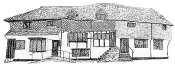 Midhurst Town Council21st March 2023To Planning and Infrastructure Committee MembersYou Are Hereby Summoned to a Meeting of thePLANNING AND INFRASTRUCTURE COMMITTEE to be held at 6.45pm on Monday 27th March 2023 in Midhurst Town Council Offices, Old Library, Knockhundred Row, Midhurst Sharon HurrTown ClerkAGENDAChairman’s AnnouncementsApologies for AbsenceTo accept apologies received.Declarations of Interest To receive from Member's declarations of Pecuniary and non-Pecuniary interests in relation to any items included on the agenda for this meeting in accordance with The Localism Act 2011 and the Relevant Authorities (Disclosable Pecuniary Interests) Regulations 2012.Minutes of MeetingTo approve the Minutes of the meeting of 13th March 2023. Matters Arising from the Minutes To consider matters arising from these minutes that are not on the agenda. Public Participation SessionAdjournment of the meeting for public questions.To allow members of the public to address the Committee with respect to items not on the agenda but relating to matters for which the Planning Committee have responsibility.Reconvene Meeting.Planning Applications – Midhurst7.1 SDNP/23/00121/HOUS 8 Heathfield Gardens, Midhurst, West Sussex, GU29 9HG1 no. dormer window with a pitched tiled roof, cladded sides and a upvc triple glazed window.7.2 SDNP/23/00729/LDP 7 Bourne Way, Midhurst, West Sussex, GU29 9HZProposed lawful development for single storey rear extension to replace the existing conservatory.Tree Applications – Midhurst:8.1 SDNP/23/00586/TPO Land South-west of 16 Goodwood Close, Midhurst, West Sussex, GU29 9JGReduce height by 2m and reduce widths by 0.5m on 1 no. Oak tree (quoted as T1) within Woodland, W1 subject to MI/82/01100/TPO8.2 SDNP/23/00734/TPO Pooh Corner, 1 Park Crescent, Midhurst, West Sussex GU29 9EDPollard down to 8m (above ground level), reduce all sectors by 6m and remove epicormic growth from the base of tree on 1 no. Lime tree (T1) subject to MI/82/00678/TPO8.3 SDNP/23/00914/TPO 19 Heatherwood, Midhurst, West Sussex, GU29 9LHFell 1 no. Oak tree (T1) and 1 no. Variegated Holly tree (T2) both within Area, A1 subject to MI/59/00668/TPO8.4 SDNP/23/00924/TCA Sainsbury's Supermarkets Ltd, White City, Midhurst, West Sussex, GU29 9NANotification of intention to fell 1 no. Hedge (G1) and 3 no. Beech trees (TG1) 8.5 SDNP/23/01060/TPO 9 Goodwood Close, Midhurst, West Sussex, GU29 9JGRe-pollard 2 no Acer Pseudoplatanus (T1 and T2) back to previous points. Fell 1 no. Chamaecyparis Lawsoniana8.6 SDNP/23/01093/TPO39 Heathfield Park Midhurst West Sussex GU29 9HLRemove 1 no. branch on lower south sector, reduce height by up to 3.5m and all sectors by up to 2.5m and crown thin by 20% on 1 no. Oak tree (quoted as T1). Subject to 64/00670/TPO 9.           Decisions – To review decisions of previous applications – Verbal Report 10.         Fire Damaged Buildings on North Street – Update11.         Actions – Committee to review outstanding actions12.         Matters of Report - Decisions cannot be made under this item; it is for information only13.         Date of Next Meeting – Tuesday 11th April 2023 at 7.00pm 